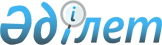 Тәуелсіз Мемлекеттер Достастығына қатысушы мемлекеттердің құзыретті органдарының оқу орындарында терроризмге қарсы бөлімшелер мамандарын даярлаудағы ынтымақтастық туралы келісім бойынша Қазақстан Республикасынан құзыретті органдарды белгілеу туралыҚазақстан Республикасы Президентінің 2014 жылғы 1 шілдедегі № 849 Жарлығы.
      2012 жылғы 5 желтоқсанда Ашхабад қаласында жасалған Тәуелсіз Мемлекеттер Достастығына қатысушы мемлекеттердің құзыретті органдарының оқу орындарында терроризмге қарсы бөлімшелер мамандарын даярлаудағы ынтымақтастық туралы келісімнің (бұдан әрі - Келісім) 3-бабының 2-тармағына сәйкес ҚАУЛЫ ЕТЕМІН:
      1. Келісімге сәйкес Қазақстан Республикасынан құзыретті органдар болып Қазақстан Республикасы Қорғаныс министрлігі, Қазақстан Республикасы Мемлекеттік күзет қызметі, Қазақстан Республикасы Ұлттық қауіпсіздік комитеті, Қазақстан Республикасы Ішкі істер министрлігі белгіленсін.
      Ескерту. 1-тармаққа өзгеріс енгізілді - ҚР Президентінің 18.09.2019 № 163 Жарлығымен.


      2. Қазақстан Республикасы Сыртқы істер министрлігі Тәуелсіз Мемлекеттер Достастығының Атқарушы комитетіне қабылданған шешім туралы хабарласын.
      3. Осы Жарлық қол қойылған күнінен бастап қолданысқа енгізіледі.
					© 2012. Қазақстан Республикасы Әділет министрлігінің «Қазақстан Республикасының Заңнама және құқықтық ақпарат институты» ШЖҚ РМК
				
Қазақстан Республикасының
Президенті
Н. Назарбаев